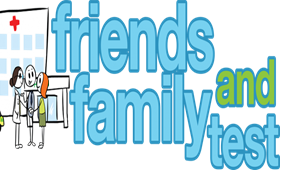 HAVE YOUR SAY TO IMPROVE YOUR CARE!COMPLETE OUR SHORT QUESTIONNAIRE ON HOW LIKELY YOU ARE TO RECOMMEND OUR SURGERY TO FAMILY AND FRIENDS.  We have been collecting your replies and below are our results for September 23Recent comments: Very GoodGoodNeither Good/nor poorPoorVery PoorDon’t Know2712001Awesome! 								Staff and doctors are fab.																		Always easy to arrange an appointment within a reasonable time.									Brilliant service.									Incredibly efficient and friendly.																Awesome! 								Staff and doctors are fab.																		Always easy to arrange an appointment within a reasonable time.									Brilliant service.									Incredibly efficient and friendly.																Awesome! 								Staff and doctors are fab.																		Always easy to arrange an appointment within a reasonable time.									Brilliant service.									Incredibly efficient and friendly.																Awesome! 								Staff and doctors are fab.																		Always easy to arrange an appointment within a reasonable time.									Brilliant service.									Incredibly efficient and friendly.																Awesome! 								Staff and doctors are fab.																		Always easy to arrange an appointment within a reasonable time.									Brilliant service.									Incredibly efficient and friendly.																Awesome! 								Staff and doctors are fab.																		Always easy to arrange an appointment within a reasonable time.									Brilliant service.									Incredibly efficient and friendly.																Awesome! 								Staff and doctors are fab.																		Always easy to arrange an appointment within a reasonable time.									Brilliant service.									Incredibly efficient and friendly.																Awesome! 								Staff and doctors are fab.																		Always easy to arrange an appointment within a reasonable time.									Brilliant service.									Incredibly efficient and friendly.																